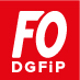 Calendrier des mouvements de mutation nationaux au 1er septembre 2020+Dates ouverture concours Inspecteur + Inspecteurs professionnelLe mouvement de première affectation des agents administratifs stagiaires sera publié le 27 mai 2020________________________Ouverture de l'examen professionnel d'inspecteur – Année 2021 La date limite d'inscription est fixée au 4 juin 2020.Ouverture des concours interne et externe pour l'accès au grade d'inspecteur - année 2021 La date limite d'inscription est fixée au 4 juin 2020.Mouvements de mutation A, B et C à effet du 1er septembre 2020 (calendrier prévisionnel)Mouvements de mutation A, B et C à effet du 1er septembre 2020 (calendrier prévisionnel)Mouvement général des contrôleurs29 mai 2020Mouvement général des agents administratifs22 mai 2020Mouvement général des agents techniques11 juin 2020Mouvement de 1ère affectation des inspecteurs stagiaires
(promotion 2019/2020)29 mai 2020Mouvement général des inspecteurs8 juin 2020